ОПИСАНИЕ ГОРНОЛЫЖНОГО КУРОРТА  Общие сведения Курорт предлагает отличные трассы для новичков, «продвинутых» лыжников и отдыхающих семьями. Дзао также знаменит причудливыми деревьями — «снежными монстрами». Благодаря специфическому климату этого района, мелкий снег и кусочки льда облепляют ветви огромных елей, порождая фантасмагорические картины. Только здесь вы сможете прокатиться среди «снежных монстров», любуясь необычными деревьями в эффектной ночной подсветке  Где остановиться Ниже лыжного курорта расположился городок с горячими источниками Дзао-Онсэн. 120 отелей, японские гостиницы рёкан и гостевые дома могут принять около 11 тыс. человек. Здесь множество сувенирных магазинов и небольших банных домиков с ваннами, наполняемыми горячей подземной водой. Эти баньки позволяют ощутить атмосферу японских оздоровительных курортов былых времен  Рестораны и бары В Дзао около 40 заведений. Самый известный местный деликатес – «Чингисхан» – ягнятина на гриле под соусом, готовится в каждом ресторане по-разному Достопримечательности Эффектно подсвеченные «снежные монстры» – изюминка Дзао. Зрелище – фантастическое! Разумеется, ночью деревья выглядят совсем иначе, чем при солнечном свете. «Снежные монстры» видны отовсюду – из вагончиков канатной дороги, со смотровой площадки, из окон ресторанов. Скульптуры из снега и льда – настоящие произведения искусства, созданные природой. Поскольку городок Дзао-Онсэн находится близко к зонам катания, можно спуститься на лыжах прямо к дверям рёкана и сразу окунуться в воды горячего источникаСки-пасс Дневной – ¥4 800
4-часовой пропуск – ¥ 4 200
5-часовой – ¥ 4 400Прокат снаряженияГорнолыжный комплект на 1 день – от ¥ 3 000
Комплект для сноуборда на 1 день – от ¥ 2 000Самые длинные трассы - 10 кмКАРТА ТРАСС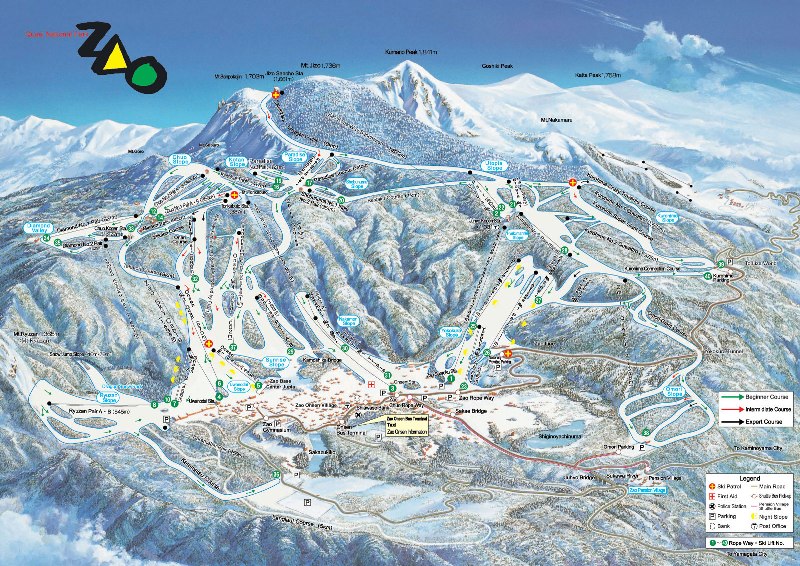 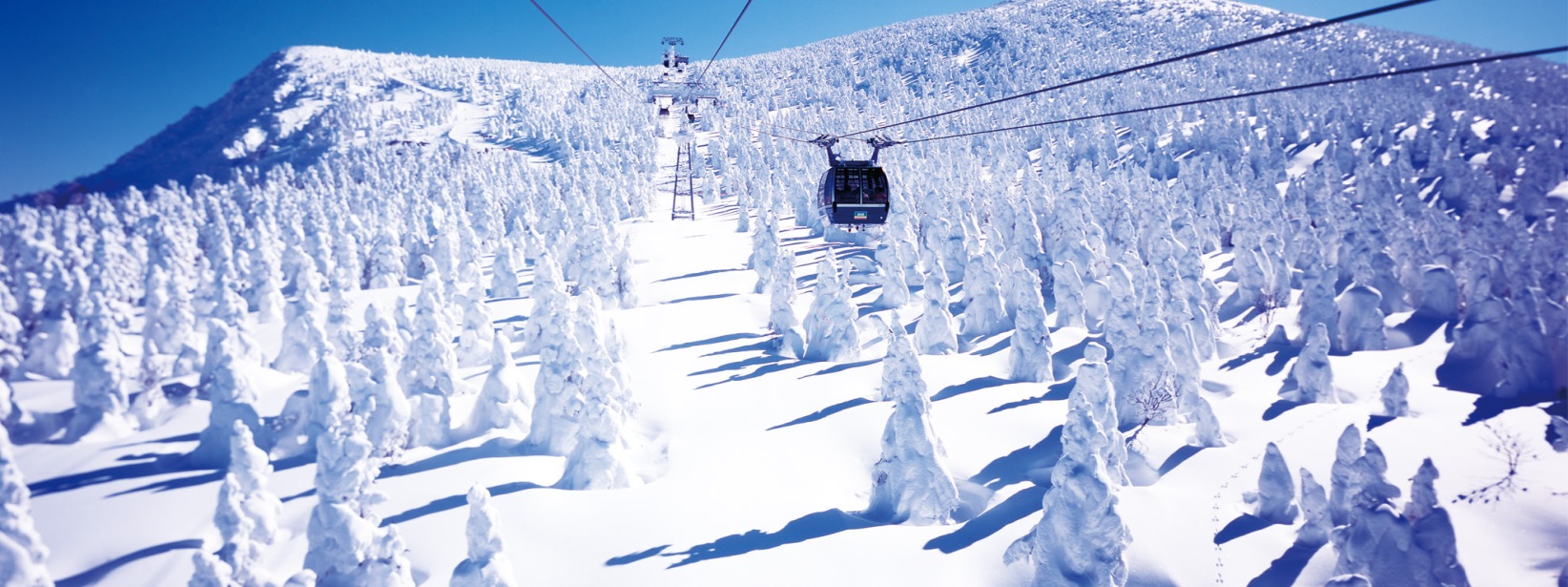 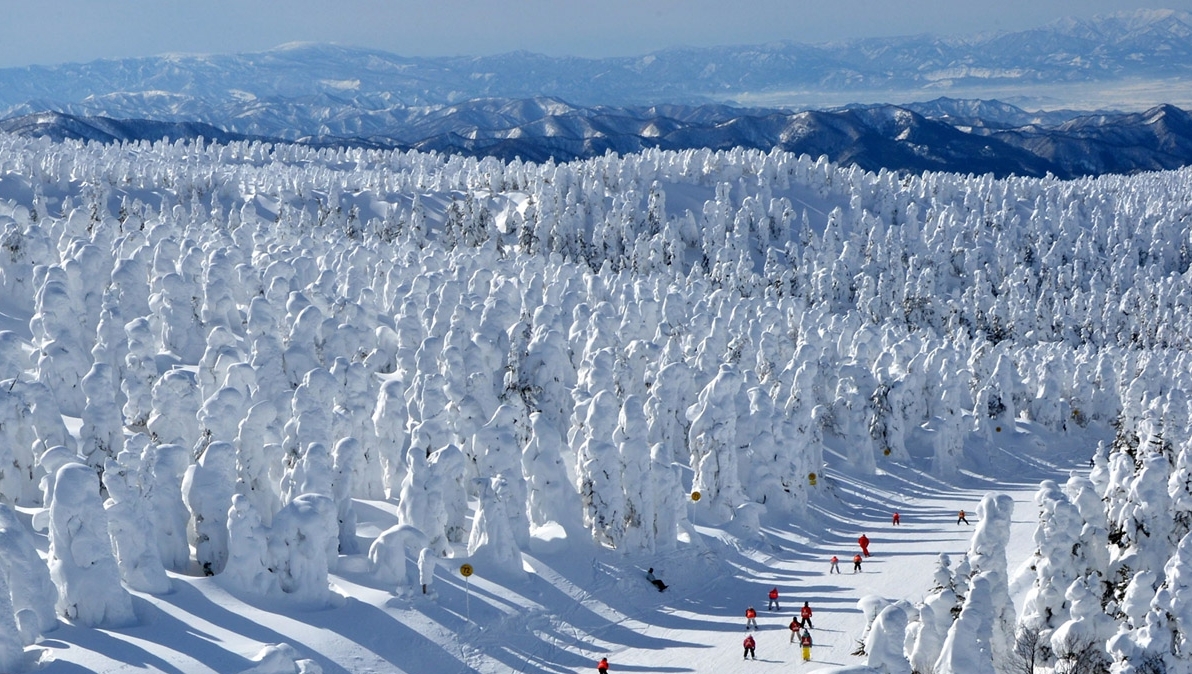 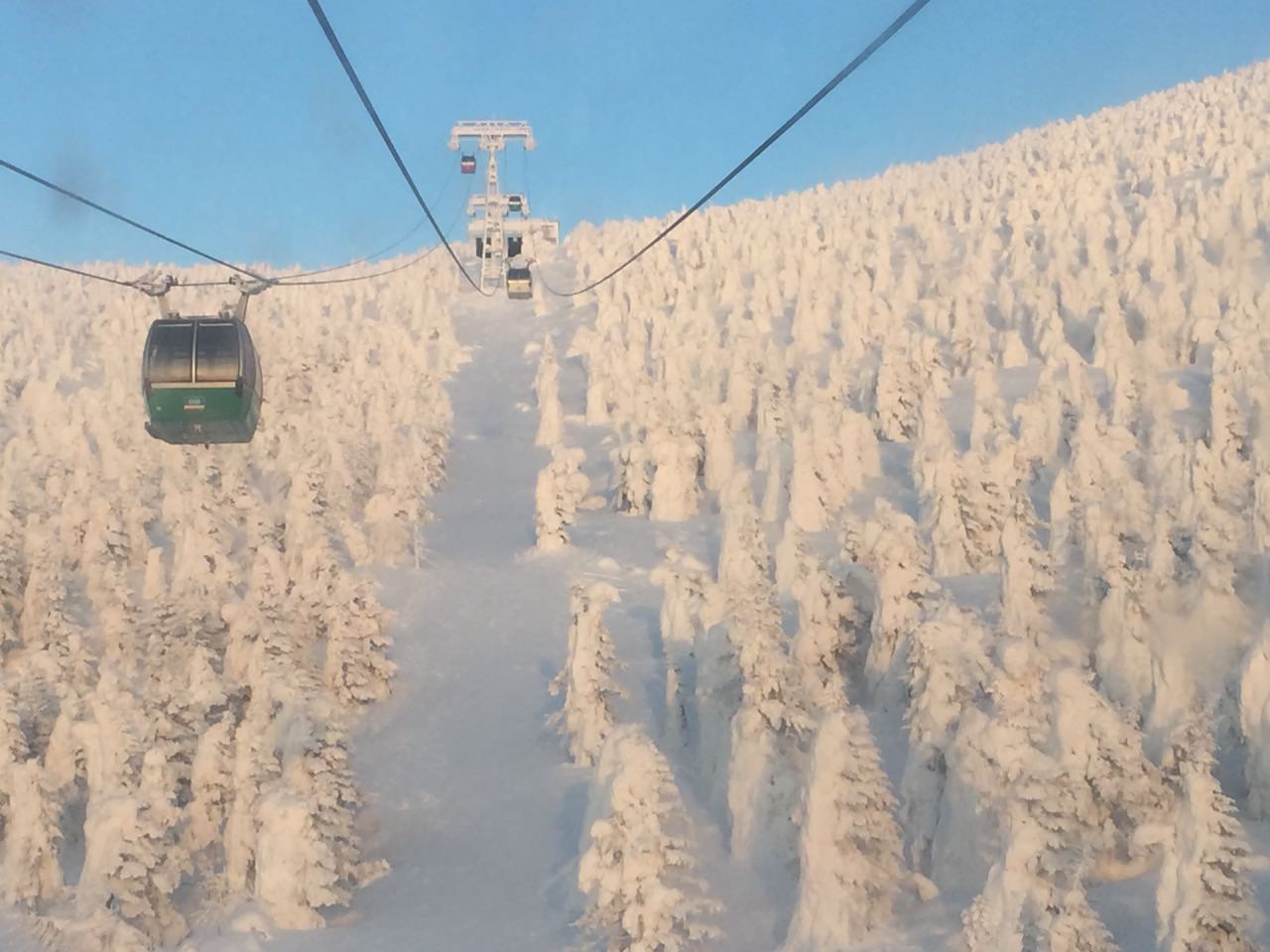 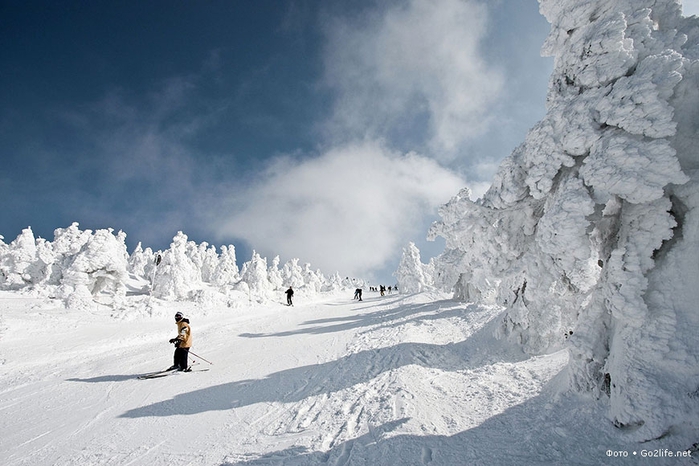 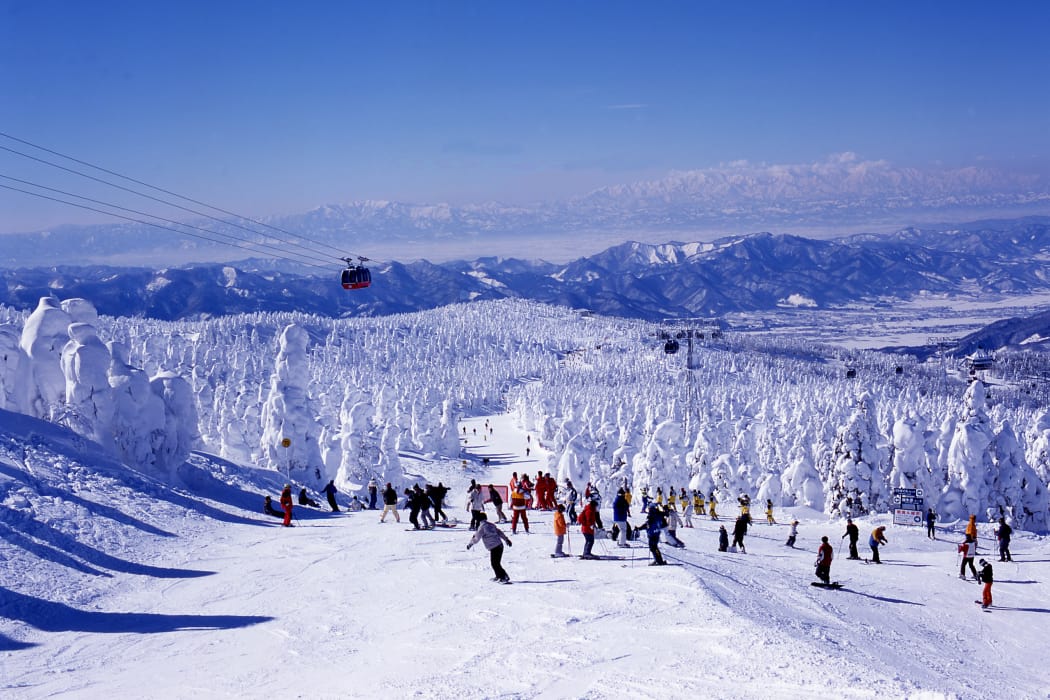 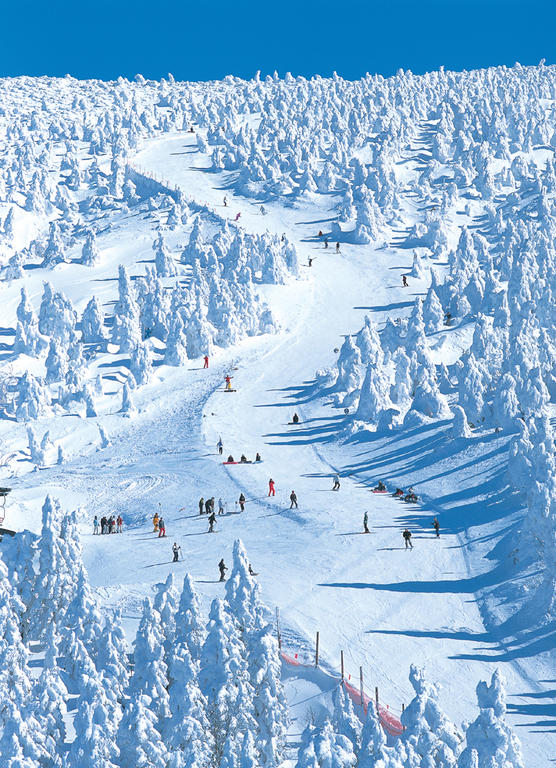 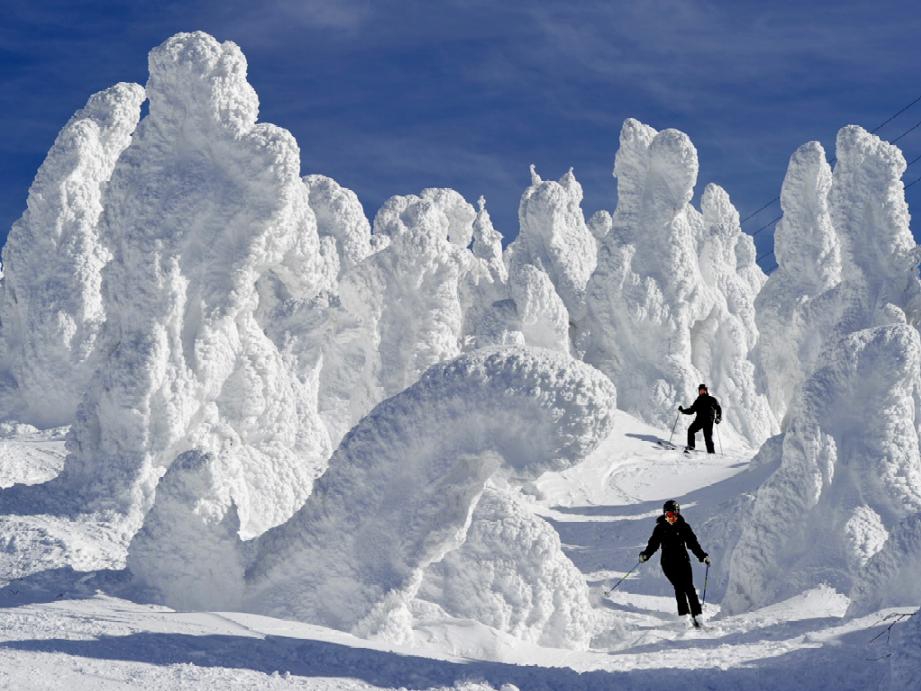 Ямагата Зао ОнсэнЯмагата Зао ОнсэнЯмагата Зао Онсэн    Ямагата Зао Онсэн, по-английски Yamagata Zao Onsen - это средний горнолыжный курорт, расположенный в северных средних-субтропических широтах восточного полушария, в регионе с координатами 38.2° северной широты, 140.4° восточной долготы. С административной точки зрения у места следующее расположение: Япония, префектура Yamagata, город Yamagata.

   Основные объекты курорта расположены на высоте семьсот восемьдесят метров абсолютной высоты. Наибольшее возвышение здесь одна тысяча шестьсот шестьдесят метров от поверхности моря. Итого перепад восемьсот восемьдесят метров, а самый длинный спуск составляет в длинну более чем 9 километров (9000 метров). Для гостей курорта работает сорок один подъемник, двадцать шесть склонов. Ямагата Зао Онсэн использует систему искуственного оснежения склонов. Активная работа курорта приходится на месяцы начало декабря - начало мая. На курорте работает сноуборд парк: One make, quarter pipe, box, spine hip, wave, rail.    Ямагата Зао Онсэн, по-английски Yamagata Zao Onsen - это средний горнолыжный курорт, расположенный в северных средних-субтропических широтах восточного полушария, в регионе с координатами 38.2° северной широты, 140.4° восточной долготы. С административной точки зрения у места следующее расположение: Япония, префектура Yamagata, город Yamagata.

   Основные объекты курорта расположены на высоте семьсот восемьдесят метров абсолютной высоты. Наибольшее возвышение здесь одна тысяча шестьсот шестьдесят метров от поверхности моря. Итого перепад восемьсот восемьдесят метров, а самый длинный спуск составляет в длинну более чем 9 километров (9000 метров). Для гостей курорта работает сорок один подъемник, двадцать шесть склонов. Ямагата Зао Онсэн использует систему искуственного оснежения склонов. Активная работа курорта приходится на месяцы начало декабря - начало мая. На курорте работает сноуборд парк: One make, quarter pipe, box, spine hip, wave, rail.    Ямагата Зао Онсэн, по-английски Yamagata Zao Onsen - это средний горнолыжный курорт, расположенный в северных средних-субтропических широтах восточного полушария, в регионе с координатами 38.2° северной широты, 140.4° восточной долготы. С административной точки зрения у места следующее расположение: Япония, префектура Yamagata, город Yamagata.

   Основные объекты курорта расположены на высоте семьсот восемьдесят метров абсолютной высоты. Наибольшее возвышение здесь одна тысяча шестьсот шестьдесят метров от поверхности моря. Итого перепад восемьсот восемьдесят метров, а самый длинный спуск составляет в длинну более чем 9 километров (9000 метров). Для гостей курорта работает сорок один подъемник, двадцать шесть склонов. Ямагата Зао Онсэн использует систему искуственного оснежения склонов. Активная работа курорта приходится на месяцы начало декабря - начало мая. На курорте работает сноуборд парк: One make, quarter pipe, box, spine hip, wave, rail.Количество подъемников41Количество трасс26Высота курорта над уровнем моря, метров780Наивысшая точка над уровнем моря, метров1660Перепад высот, метров880Телефон023-694-9328Сайт курортаhttp://www.zao-spa.or.jpСамый длинный спуск, мeтров9000Распределение трасс по категориям сложности, %
Для начинающих: 40
Простые: 40
Сложные: 20
Опасные: 0Распределение трасс по категориям сложности, %
Для начинающих: 40
Простые: 40
Сложные: 20
Опасные: 0Распределение трасс по категориям сложности, %
Для начинающих: 40
Простые: 40
Сложные: 20
Опасные: 0Дополнительные возможности курорта
Катание на сноуборде: Yes
Обучение катанию на горных лыжах: Yes
Прокат горных лыж: Yes
Прокат сноубордов: YesДополнительные возможности курорта
Катание на сноуборде: Yes
Обучение катанию на горных лыжах: Yes
Прокат горных лыж: Yes
Прокат сноубордов: YesДополнительные возможности курорта
Катание на сноуборде: Yes
Обучение катанию на горных лыжах: Yes
Прокат горных лыж: Yes
Прокат сноубордов: Yes